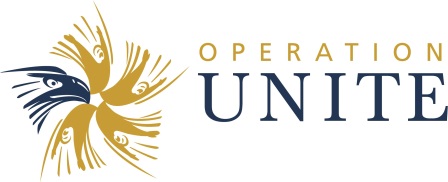 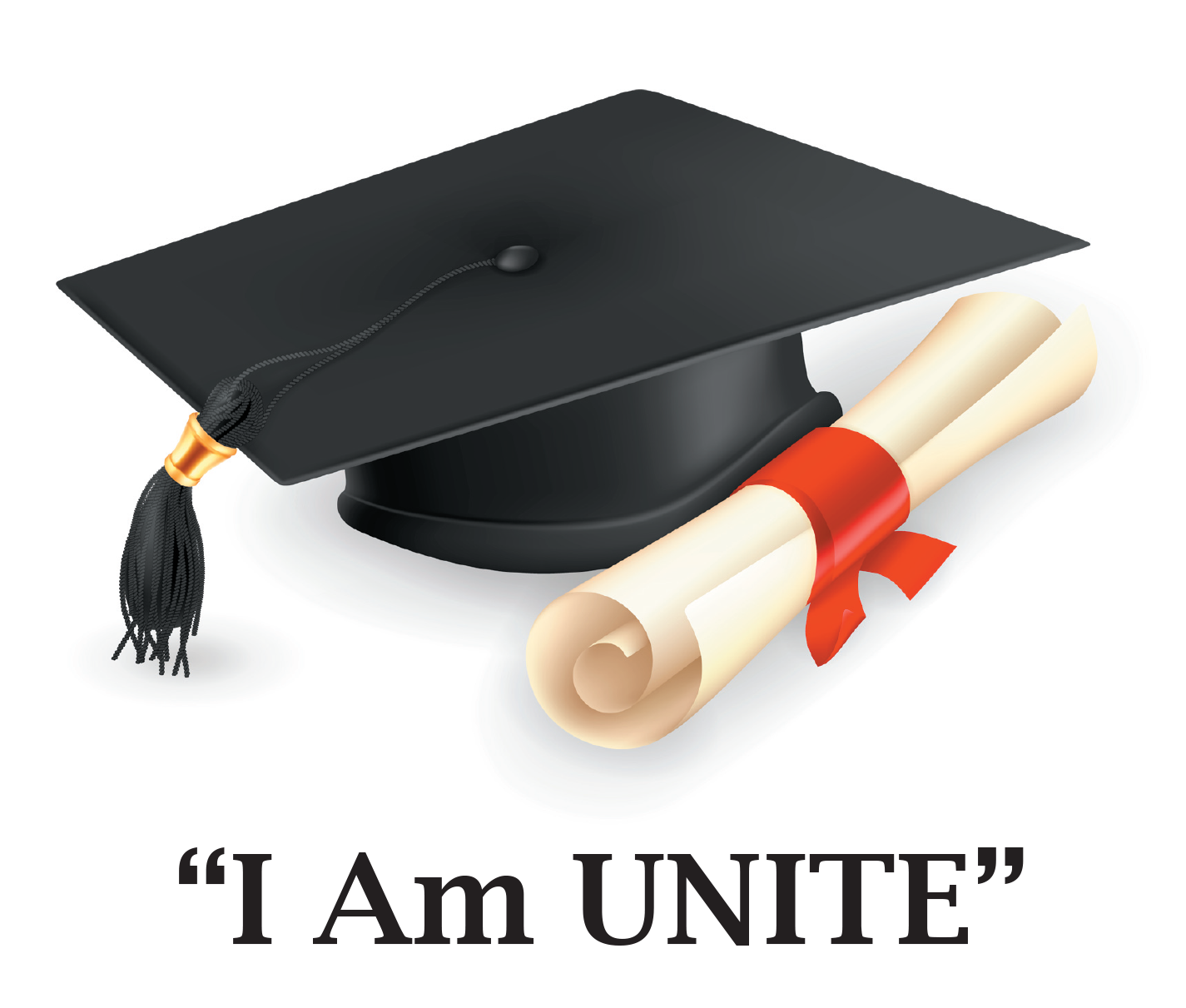 2023 “I Am UNITE” Scholarship ApplicationScholarships are available to high school seniors who are UNITE Club members and/or have attended Camp UNITE as a camper or Team Leader.Scholarship Amount: $1,500Deadline: Friday, March 17, 2023Students must attend high school in one of the 32 counties served by Operation UNITE to be eligible for a scholarship.PLEASE PRINT OR TYPE INFORMATION	COUNTY: 	LAST Name: 		FIRST Name: 		M.I. 		DOB:  ____ / ____ / ____Mailing Address: 		City:		ZIP: 	Physical Address (if different): 		City:		ZIP: 	Best Daytime Telephone: 		Personal Email [not school]: 	Parent/Guardian Name:		Daytime Phone or Cell: 	Guidance Counselor Name:		School:	Counselor Cell: 		Work:		Email: 	Are you a current or former UNITE Club Member?      Yes    /   No                  Number of Years Active: _______ Camp UNITE participant? (Circle all that apply):    Camper  and/or  Team Leader            Years Attended: _____________College you plan on attending: ____________________________________________________________________________    Accepted: Yes  /  NoHigh School GPA (Weighted): _______   (Unweighted): _______	ACT Composite: _______Are you a:           Governor's Scholar?     Yes  /  No          Rogers' Scholar?     Yes   /   No          Robinson Scholars recipient?     Yes  /  NoHonors/Achievements/Scholarships received (attach additional sheets as needed):	Community Involvement/Volunteer Work (attach additional sheets as needed): 	Extracurricular Activities (attach additional sheets as needed): 	Essay:  Operation UNITE strives to make a difference in the lives of those in our area.  UNITE Clubs have adopted the theme “I Am UNITE.”  In 500 words or less, explain with specific details how you have exemplified this theme.  In addition, tell how your involvement with Operation UNITE has personally affected you or your family.  (Only typed essays will be considered.)AcknowledgementI understand and agree that if I am selected to receive an “I Am UNITE” Scholarship that I must provide proof to Operation UNITE that I am enrolled in an accredited post-secondary educational institution on a full-time basis prior to any scholarship funds being paid on my behalf.  All scholarship funds will be awarded directly to the school at which I am enrolled, unless I have been awarded other scholarship funds that cover full tuition, room, board, and books/supplies.  In such case, I must explain in writing how the scholarship directly enhances my education expenses or needs before scholarship funds will be paid to me.  Upon approval of my explanation, receipts must be provided for educational purchases.  The monetary award will be divided between my freshman and sophomore years of school and paid as follows: $500 at the beginning of both the first and second semesters of my freshman year, and $500 at the beginning of the first semester of my sophomore year.  I must maintain a 2.5 GPA and have no criminal record in order to continue to receive the “I Am UNITE” Scholarship.  Furthermore, I must maintain a drug-free lifestyle and exhibit character that exemplifies the purposes/moral code of Operation UNITE in order to continue to receive the scholarship money.  If Operation UNITE, in its sole discretion, determines that I have not complied with the foregoing conditions, I will forfeit the remaining unpaid scholarship funds.I have read and agree to the terms and conditions of the scholarship as set forth by Operation UNITE.  I understand that failure to maintain a 2.5 GPA, a drug-free lifestyle, no criminal record, or exhibit character that exemplifies the purposes/moral code of Operation UNITE each semester will result in the forfeiture of the Scholarship.I hereby grant Operation UNITE, or agent working on behalf of Operation UNITE, the right to use my name, image and/or likeness, and/or biographical material, in any and all of its publicity, advertising, and publications, including website and social media channel entries, without payment or any other consideration, for any lawful purpose throughout the world. Such use includes the display, distribution, publication, transmission, or otherwise use of photographs, images, and/or video taken of me.  I further hereby irrevocably authorize Operation UNITE to edit, alter, copy, exhibit, publish, or distribute my application essay, in part or in full, and waive the right to inspect or approve the finished product wherein my name, image, and/or my likeness and/or biographical material shall appear.  I am at least 21 years of age and am competent to contract in my own name.  I have read this release before signing below and I fully understand the contents, meaning, and impact of this release.  If the person signing is under age 21 there must also be consent by a parent or legal guardianStudent Name (Printed):		Parent/Guardian Name (Printed):	Student Signature:		Parent/Guardian Signature:	Date:		Date:	All applications must be signed and returned to Operation UNITE, or postmarked, no later than Friday, March 17, 2023. A completed application consists of:Signed Application2 Letters of Recommendation: One from School Employee and one from a non-family Community Member Unofficial TranscriptCompleted, Typed Essay    Mail, E-mail, or Fax the completed Application and Essay to: Mail:				Email:					Fax: Sandy Bates			sbates@centertech.com 			Attn: Sandy Bates2292 South Hwy 27							Scholarship ApplicationSomerset, KY 42501							606-677-6166606-677-6179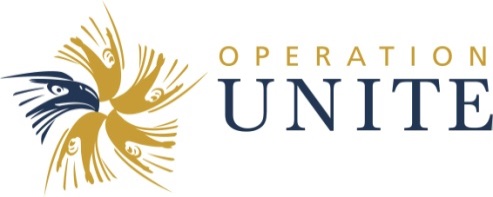 “I Am UNITE” 2023 Scholarship Application DetailsA minimum of twenty (20) “I Am UNITE” Scholarships (the “Scholarship”) in the amount of One Thousand Five Hundred Dollars ($1,500.00) each will be awarded to high school seniors who are either UNITE Club members or have attended Camp UNITE to be used toward post-secondary education expenses.The $1,500 Scholarship will be awarded in increments over two years provided that conditions are met to maintain the scholarship. Scholarship recipients will be announced at their school’s awards day or equivalent. Award/Certificate will be presented by an Operation UNITE representativeEligibility Requirements:Completed and signed application form, including the essay (typed)Member of a UNITE Club, or a former camper and/or Team Leader for Camp UNITEAttends school in one of the 32 counties served by Operation UNITEGPA of 2.75 unweighted or 3.75 weighted Two letters of recommendation: one from a school employee and one from community member (no family members)Copy of Unofficial High School TranscriptAll materials submitted to UNITE no later than Friday, March 17, 2023Selection Process:A committee, comprised of Operation UNITE Board members and staff, will review the applications and determine the Scholarship recipients.  Their decision is final.The Scholarship will be awarded based on: Past/present involvement in a UNITE Club and/or Camp UNITEGPAVolunteer Work, Community Service, and Extracurricular ActivitiesEssay (typed)Need for additional scholarship/financial assistanceConditions for Initial Funding of Scholarship:  No Scholarship money will be paid until proof of full-time student enrollment in an accredited post-secondary educational institution has been received by Operation UNITE.How the Scholarship is Paid:  The Scholarship money will be divided between the recipient’s freshman and sophomore years of college, and paid as follows:In the student’s freshman year, $500 will be awarded at the beginning of the first semester and $500 at the beginning of the second semester. In the student’s sophomore year, $500 will be awarded at the start of the first semester.Scholarship money will be paid directly to the recipient’s school.  (If the student has been awarded scholarships that cover full tuition, room, board and books/supplies, then the monetary award will be presented to the student.  The student must explain in writing how the scholarship directly enhances his/her educational expenses/needs and provide receipts for approved educational purchases.) Conditions for Maintaining the Scholarship:Recipient must meet following conditions in order to maintain the Scholarship and receive the full award amount:  Recipient must maintain a 2.5 GPA each semester, and provide a copy of his/her transcript or grades to Operation UNITE each semester prior to additional Scholarship funds being paid;Recipient may not have any type of criminal record; andRecipient must maintain a drug-free lifestyle and exhibit character that exemplifies the purposes/moral code of Operation UNITE, as determined by Operation UNITE in its sole discretion.Recipient must notify Operation UNITE of their current email address and contact phone number.